Circolare n.187In merito al progetto in oggetto, si comunica che giorno 31 marzo p.v. alle ore 11.30, il dott. Massimo Natale, incontrerà nei locali del nostro istituto i ragazzi delle classi prime per sensibilizzarli sull’importanza dell’igiene orale.  A seguire, per chi sarà in possesso del consenso sottoscritto dai genitori, potrà sottoporsi ad uno screening odontoiatrico gratuito, quale valutazione della propria salute dentaria.I docenti coordinatori delle classi in indirizzo, provvederanno tramite i rappresentanti di classe a dare comunicazione alle famiglie della seguente circolare.Si allega alla presente, modello di consenso informato da stampare e portare il giorno dell’incontro con la firma, ove possibile, di entrambi i genitori.Per qualsiasi altra informazione in merito,  rivolgersi alla referente Prof.ssa Savina Zingales.PROGETTO IGIENE ORALE E PREVENSIONEMODULO DI CONSENSO INFORMATO E PER IL TRATTAMENTO DATII sottoscritti (nome e cognome di entrambi i genitori)______________________________________________________________________________________________________________________________________________  genitori                  tutori                   altrodel minore   Nome_______________________________ Cognome ________________________________Dichiarano di essere stati convenientemente informati sulle modalità di svolgimento dell’attività di screening della colonna vertebrale, effettuata senza utilizzo di mezzi terapeutici invasivi e nel rispetto delle misure anticovid.AUTORIZZANOche lo stesso venga sottoposto a screening odontoiatrico, volto a valutare la propria salute dentale.Lo screening non ha un'accuratezza assoluta e non sostituisce in ogni caso una visita medico-specialistica, eventualmente raccomanda. Inoltre, sono consapevoli e accettano il fatto che ogni metodica di screening, presupponga la possibilità che non vengano rilevati problemi anche se presenti o che vengano ipotizzati problemi anche se in realtà non presenti.Data	1° Firma	Data 	2° Firma	AUTORIZZAZIONE AL TRATTAMENTO DEI DATI PERSONALI (ARTT. 13 E 23 DEL D.LGS. 196/2003)II/I sottoscritto/i        genitore/i         tutore/i    come sopra individuati ed identificati, autorizzano altresì, ai sensi e per gli effetti degli artt. 13 e 23 del D.Lgs. n. 196/2003, con la sottoscrizione del presente modulo, il proprio consenso al trattamento dei dati personali, propri e del proprio figlio/minore sotto tutela, forniti per le finalità sopra indicate.Pertanto, con la compilazione e l’apposizione della firma si esprime il Consenso al trattamento dei dati personali descritti.Data	1° Firma	Data	2° Firma	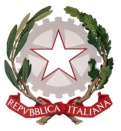 Ministero dell’Istruzione e del Merito Ufficio Scolastico Regionale per la SiciliaMinistero dell’Istruzione e del Merito Ufficio Scolastico Regionale per la SiciliaMinistero dell’Istruzione e del Merito Ufficio Scolastico Regionale per la Sicilia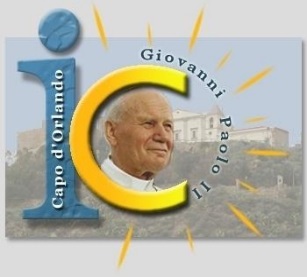 ISTITUTO COMPRENSIVO STATALE N. 2“Giovanni Paolo II”Scuola dell’Infanzia, Primaria e Secondaria di primo gradoISTITUTO COMPRENSIVO STATALE N. 2“Giovanni Paolo II”Scuola dell’Infanzia, Primaria e Secondaria di primo gradoIndirizzoVia Torrente Forno, 58 — 98071 Capo d’Orlando (ME)Telefono0941426051Codice fiscale95008810830Codice MeccanograficoMEIC83000XSito Internetwww.icgiovannipaolosecondo.edu.itIndirizzo e-mailmeic83000x@istruzione.itPosta Certificatameic83000x@pec.istruzione.itAlsito web https://www.icgiovannipaolosecondo.edu.it/circolari.phpAglialunni delle classi 1e   Aidocenti   della scuola Secondaria di Primo Gradoe, p.c.AlDSGAAgli AttiOggetto:Progetto di educazione all’igiene orale e prevenzioneIL DIRIGENTE SCOLASTICOProf.ssa RITA TROIANIFirma autografa sostituita a mezzo stampa ai sensi dell’art. 3, comma 2, del D. Lgs n. 39/1993